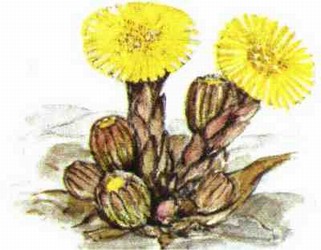 Hei alle på Hestehov!Ønsker alle velkommen til et nytt barnehageår.Sommeren er nesten over og vi er i full gang med et nytt barnehageår. Vi ønsker velkommen til alle nye barn, foreldre og personal.Lisa og Katrine er nye voksne som begynner hos oss, Lisa jobber 100% stilling og Katrine jobber 10%(annen hver torsdag)Vi har 7 nye barn som starter hos oss nå i høst, så derfor blir vi å bruke lang tid på tilvenning. August og september blir i hovedsak brukt til å bli kjent og lære oss rutiner. Både barn og voksne trenger tid for å finne ut hvordan vi skal få det best mulig. Derfor har vi ikke faste ting på planen, men vi gjør likevel mange forskjellige ting. Mye sang og lek.Månedens sang er: Bake, bake kake........Ukas ord er et fokusord som vi skal lære oss best mulig, vi snakker om det, viser bilder av det og bruker ordet konkret.Mandag 3. september starter vi med matsmøring til lunsj, da trenger barna bare matpakke til frokost med seg.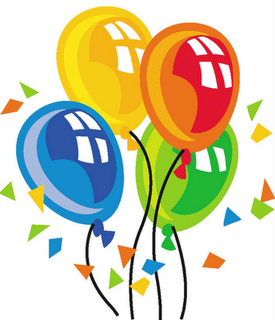 Hurra for Kasper og Mathias som har bursdag i august  Så håper vi at alle får en flott august måned. Hilsen Merethe, Vera, Lisa, 
Katrine og ToneMånedsplan for august 2017Oppstart  Tilvenning  Bli kjentMånedens aktiviteter:Synge Bli kjent med rutiner og hverandre Lage hus til barnaukeMandagTirsdagOnsdagTorsdagFredag327Velkommen Kasper89Velkommen Loke10113314Velkommen Olav.15Ukas ord: barnehage16
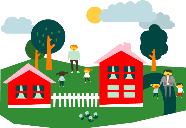 1718Barnehagen stengt.3421Velkommen Ada og Emil.22Ukas ord: Matboks2324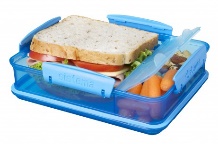 253528Velkommen Lucas.29Ukas ord: vogn30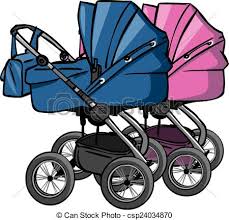 311